TOWN OF 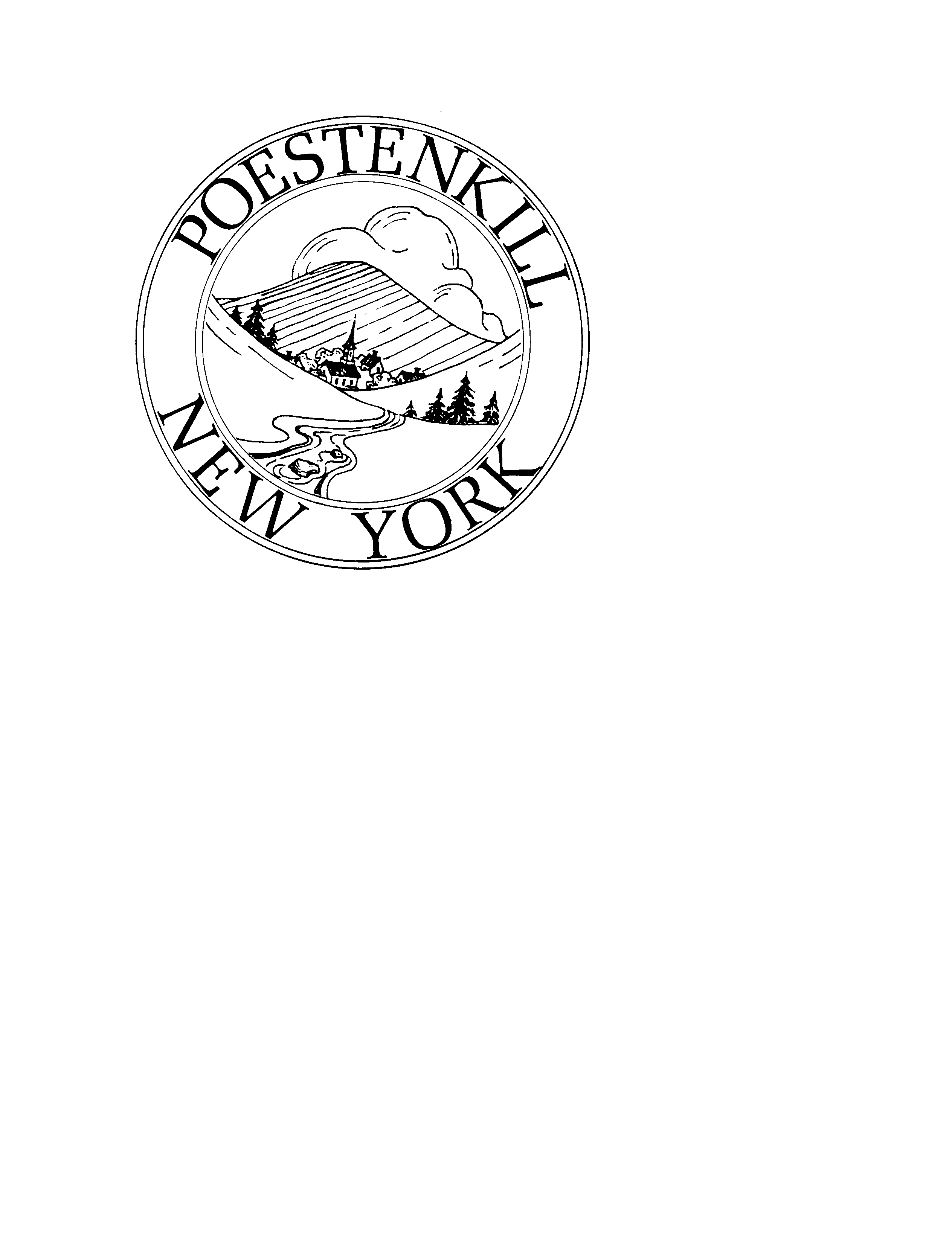  / PLANNING BOARD  Planning Board AgendaOctober 3, 2023 @ 7:00 PMPoestenkill Town Hall7:00 PM – Pledge of AllegianceMeeting Minutes:Meeting minutes from September 5, 2023Meeting Minutes from Workshop September 13, 2023Presentation:NYSERDA will be attending the meeting to speak about solar to the Planning Board.Applicants:Pat Dunworth:Pat submitted an application for a Minor Subdivision to divide the house and a vacant parcel of land.  Total number of acres was 4.53.  The house is being sold on 1.53 acres and the empty parcel will be 3.00 acres.  The lot is considered a flag lot.Lawrence Vartigian:Lawrence is looking for a Lot Line Adjustment with the neighbor, Poestenkill Christian Church, to have his driveway located at 711 Snyders Corner Road joined with his property that is currently part of the church’s property.  The parcel is 1.08 acres.Nancie Orsini:Nancie submitted a Site Plan review application to use 2 acres of vacant property as a venue to host special occasions and gatherings for a fee.Discusssion:Commercial solar and schedule of fees.Density lawOther:Tom Russell		to attend October MeetingsJeff Briggs			to attend November MeetingsSteve Valente		to attend December Meetings